Załącznik Nr 2do Statutu Gminy LeoncinHerb Gminy Leoncin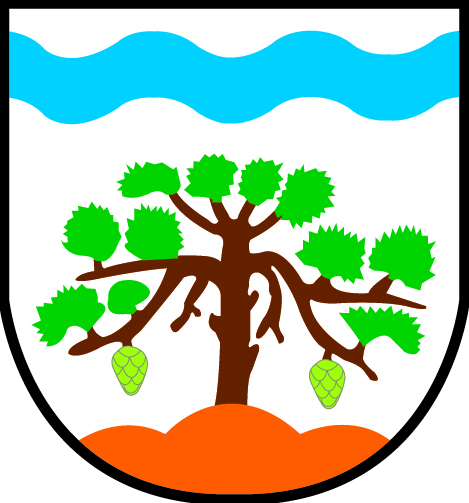 